Bring Me SunshineMusic - Arthur Kent, Lyrics - Sylvia Dee 1966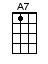 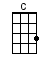 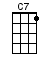 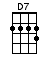 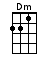 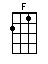 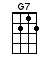 INTRO:  / 1 2 / 1 2 / [C] / [G7] / [C] / [C]Bring me [C] sunshine, in your [Dm] smile [G7]Bring me [Dm] laughter [G7] all the [C] while [C]In this [C] world where we [C7] liveThere should [F] be more happinessSo much [D7] joy you can giveTo each [G7] brand new bright tomorrowMake me [C] happy, through the [Dm] years [G7]Never [Dm] bring me [G7] any [C] tears [C]Let your [C] arms be as [C7] warm, as the [F] sun from up aboveBring me [Dm] fun, bring me [G7] sunshine, bring me [C] love [C]INSTRUMENTAL: < KAZOOS >Bring me [C] sunshine, in your [Dm] smile [G7]Bring me [Dm] laughter [G7] all the [C] while [C]In this [C] world where we [C7] liveThere should [F] be more happinessSo much [D7] joy you can giveTo each [G7] brand new bright tomorrowBring me [C] sunshine, in your [Dm] eyes [G7]Bring me [Dm] rainbows [G7] from the [C] skies [C]Life’s too [C] short to be [C7] spent, having [F] anything but funWe can [D7] be so content, if we [G7] gather little sunbeamsBe light-[C]hearted, all day [Dm] long [G7]Keep me [Dm] singing [G7] happy [C] songs [C]Let your [C] arms be as [C7] warm, as the [F] sun from up aboveBring me [Dm] fun, bring me [G7] sunshine, bring me [C] love [A7]Bring me [Dm] fun, bring me [G7] sunshine, bring me [C] love [C] [G7] [C]www.bytownukulele.ca